          《在线课堂》学习单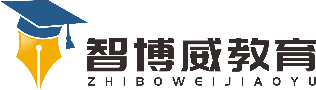 班级：                姓名：                 单元语文5年级上册第四单元课题1、小岛温故知新自主攀登1、在括号里填上恰当的词。(      )的菜地     (      )的太阳定下 (      )     一阵 (      ) 2选词填空。凝视     注视1.他站在岸边(     )着远处的点点白帆。2.升旗仪式上，他目不转睛地(     )国旗。拘束     约束3.他定了约法三章来(     )自己。4.她见了生人很(     )。队长很矛盾，不太情愿地说：“欢迎是欢迎，可您的身体……” 联系上下文，说说句子中“矛盾”的意思。___________________________________________________________________________3、填空。不远处，白白的礁石冒出海面聚成一堆，像一片白云在天边浮着。这个句子运用         的修辞手法，将        比作       ，写出了                。稳中有升六、学了课文，你一定有许多感触，拿起你的笔把它写下来吧。_____________________________________________________说句心里话